Осенняя чехардаЦель: развитие эстетического вкуса учащихся, воспитание любви к искусству, создание благоприятного психологического климата в коллективе, Задачи: воспитывать дружеские отношения между детьми; развивать коммуникативные возможности учащихся, уметь правильно общаться в обществе; корректировать внимание, мышление, творческую активность.Правила игры: Игра напоминает игру «Шоу десять миллионов». В игре участвуют все учащиеся-  по 2 человека в каждом туре. Каждый класс в начале игры получает 1 миллион «рублей». Цель - донести до конца игры как можно большую сумму. Действуют три подсказки: помощь класса, помощь классного руководителя, помощь ведущего. Чья команда до конца игры не воспользуется ни одной подсказкой  -  получает 30 тыс. « рублей» Начало Играет золотом в саду
Звеня листва слетая,
Затеял ветер чехарду,
Листвою устилая
Тропинки парков и аллей,
Озябшие дороги,
Как будто мокрый воробей,
Учуяв боль тревоги,
Несётся вдаль, под ветра свист,
От трёпки угасая-
В слезах дождя обмякший лист,
Судьбы своей, не зная...-Добрый день. Я не просто так начала нашу встречу  осенним стихотворением. Ведь за окном осень. Каждый осень воспринимает по- своему. Для кого-то она золотая, для кого-то пасмурная,  для кого-то дождливая и мокрая, а для кого-то разноцветная и яркая.  Про осень можно сказать, что у нее семь пятниц на неделе. И сегодня мы с вами проведем игру «Осенняя чехарда» (далее поясняются правила игры) 1 тур1 Кто из актеров российского кино родился  не  осенью?Михаил Галустян,  2)   Сегрей Безруков  3)Марат Башаров2. В каком месяце празднуется Покров Пресвятой Богородицы?1) в сентябре, 2) в октябре, 3) в ноябре.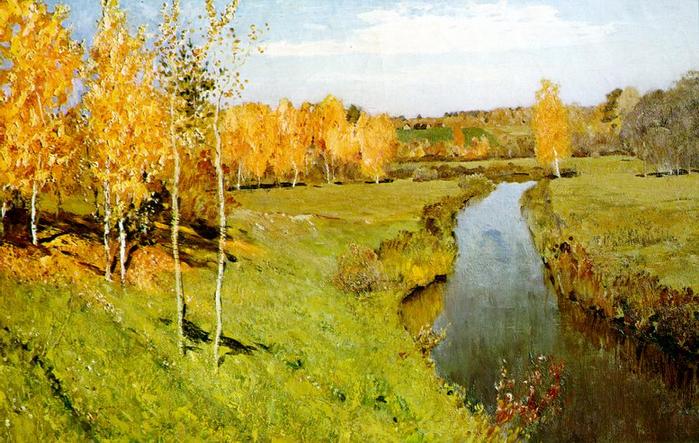 3. Кто автор картины «Золотая осень»?    1) И. Шишкин,  2)И. Левитан,    3)  И. Репин.4. В каком осеннем месяце  31 день?      1) в сентябре,  2) в октябре, 3) в  ноябре2 турКакая из телепередач впервые вышла в эфир 1 сентября 1964 года?1)Утренняя почта,   2) Ледниковый период,   3) Спокойной ночи, малыши.Когда Владимир путин отмечает свой день рождения?7 сентября,  2) 7 октября,   3) 7 ноября.Какой овощ  не понадобится для приготовления борща?Горох,   2) свекла,    3) капуста.Какой осенний месяц в старину называли  «хмурень»?Сентябрь,  2) октябрь, 3) ноябрь3 турКогда  начнутся осенние каникулы ?3 ноября,     2) 1 ноября,    3) 31 октября.Какие птицы самыми первыми улетают на юг?Скворцы,    2) грачи,   3) ласточки.Какой  российский поп певец празднует  свой день рождение в сентябре?Дима Билан,2) Филипп Киркоров, 3) Александр РозенбаумКакое слово пропущено в стихотворении А. Пушкина:Унылая пора! Очей очарованье!Приятна мне твоя прощальная краса –Люблю я пышное природы увяданье,В багрец и в золото одетые ……,Поля,   2)   леса,  3)   лугатур1. Кто автор строк: Есть в осени первоначальнойКороткая, но дивная пора –Весь день стоит как бы хрустальный,И лучезарны вечера. . .Где бодрый серп гулял и падал колос,Теперь уж пусто все – простор везде,Лишь паутины тонкий волос.Блестит на праздной борозде.Пустеет воздух, птиц не слышно боле,Но далеко еще до первых зимних бурь –И льется чистая и теплая лазурьНа отдыхающее поле . . .1)Пушкин,     2)Тютчев,         3)Бунин2. Когда начинается осень в Австралии?В марте,   2)   в июне,    3) в августе3.Какая певица родилась в октябре?   1)  Слава,   2) Сати Казанова,  3)Нюша4. У какого зверя осенью в листопад появляются детёныши?   1) у белки,  2) у зайца,   3)  у волка турКто  будет праздновать свой профессиональный праздник в первый учебный день второй четверти?Инженеры-механики,     2)   спасатели МЧС    3) полицейские.Закончи пословицу:  Весна красна цветами – а осень – грибами,    2) плодами,   3)   урожаем.Разгадайте загадку: Встали в ряд богатыри,Верно службу служат.Голова у них внутри,Борода - снаружи!?Кукуруза,  2)картофель,   3) грибыПочему листья верхушек деревьев опадают последними? Они самые молодые.   2) на них меньше дует ветер, 3) не хотят и не падают.Подведение итоговВот и закончилась наша игра. Не важно, кто сегодня выиграл, а кто проиграл.Главное, что вы сегодня  отдохнули, повеселились, узнали может быть что-то новое для себя. Всем спасибо за внимание. До следующей встречи.